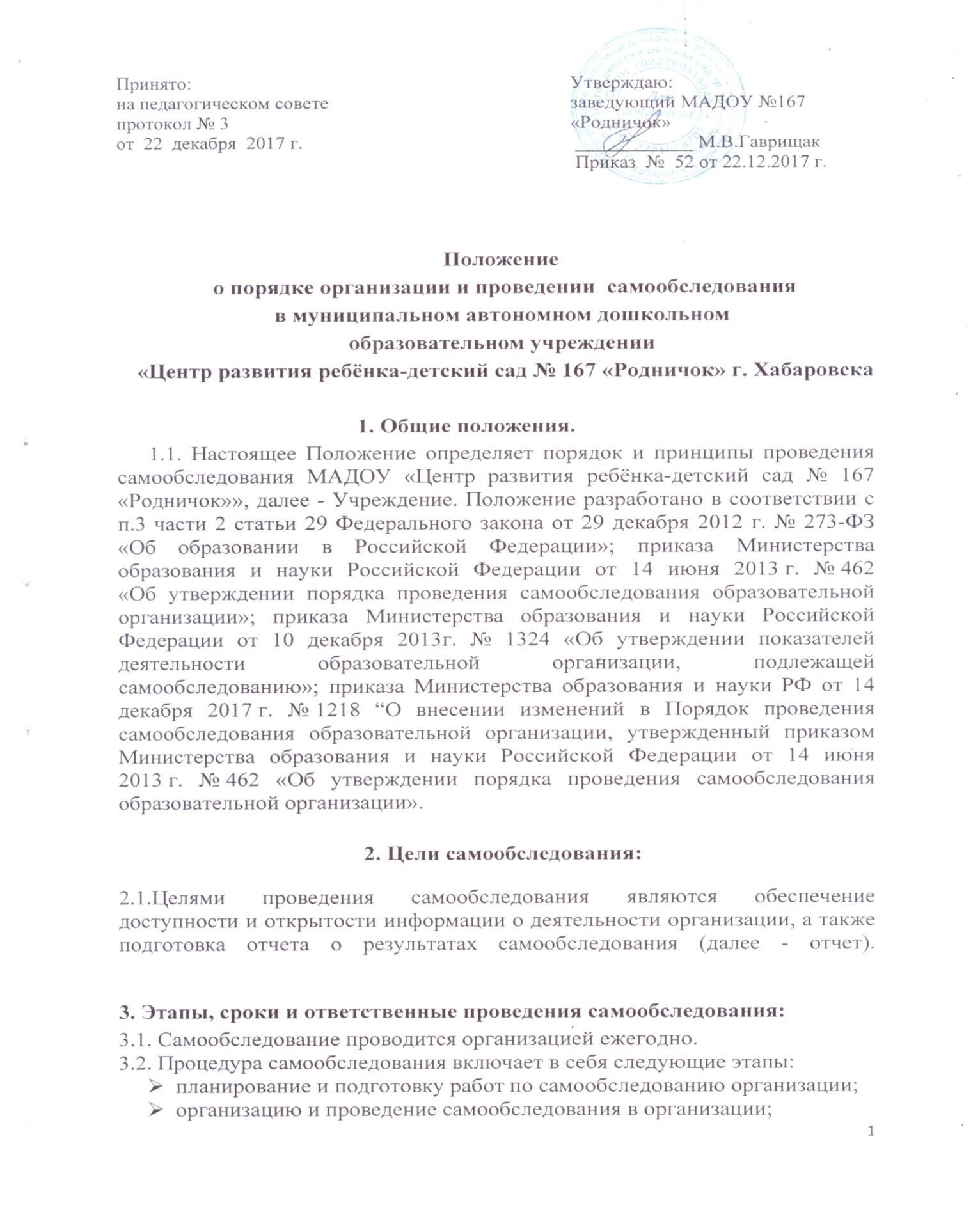 обобщение полученных результатов и на их основе формирование отчета;рассмотрение отчета органом управления организации, к компетенции которого относится решение данного вопроса.3.3. Сроки, форма проведения самообследования, состав лиц, привлекаемых для его проведения, определяются Учреждением самостоятельно.4. Содержание самообследования:4.1. В процессе самообследования проводится оценка образовательной деятельности (аналитическая часть):Системы управления организации, содержания и качества подготовки воспитанников (обучающихся), организации учебного процесса. Востребованности выпускников ДОУ. Качества кадрового обеспечения.Качества учебно-методического обеспечения.Качества библиотечно-информационного обеспечения.Качества материально-технической базы.Функционирования внутренней системы оценки качества образования.4.2. В процессе самообследования проводится анализ показателей деятельности Учреждения, подлежащего самообследованию, устанавливаемых федеральным органом исполнительной власти, осуществляющим функции по выработке государственной политики и нормативно-правовому регулированию в сфере образования:5. Результаты самообследования5.1.Результаты самообследования Учреждения  оформляются в виде отчета, включающего аналитическую часть и результаты анализа показателей деятельности Учреждения, подлежащие самообследованию.5.2.Отчетным периодом является предшествующий самообследованию календарный год.5.3.Отчет подписывается заведующим Учреждения и заверяется  печатью МАДОУ «Центр развития ребенка-детский сад № 167 «Родничок».
5.4. Размещение отчета Учреждения в информационно-телекоммуникационных сетях, в том числе на официальном сайте организации в сети "Интернет", и направление его учредителю осуществляется не позднее 20 апреля текущего года.№ п/пПоказателиЕдиница измеренияЕдиница измерения№ п/пПоказателичеловек%1.Образовательная деятельность1.1.Общая численность воспитанников, осваивающих образовательную программу дошкольного образования, в том числе:1.1.1В режиме полного дня (8-12 часов)1.1.2В режиме кратковременного пребывания (3-5 часов)1.1.3В семейной дошкольной группе1.1.4В форме семейного образования с психолого-педагогическим сопровождением на базе дошкольной образовательной организации1.2.Общая численность воспитанников в возрасте до 3 лет1.3.Общая численность воспитанников в возрасте от 3 до 8 лет1.4.Численность/удельный вес численности воспитанников в общей численности воспитанников, получающих услуги присмотра и ухода1.4.1В режиме полного дня (8-12 часов)1.4.2В режиме продленного дня (12-14 часов)1.4.3В режиме круглосуточного пребывания1.5.Численность/удельный вес численности воспитанников с ограниченными возможностями здоровья в общей численности воспитанников, получающих услуги:1.5.1По коррекции недостатков в физическом и (или) психическом развитии1.5.2По освоению образовательной программы дошкольного образования1.5.3По присмотру и уходу1.6.Средний показатель пропущенных дней при посещении дошкольной образовательной организации по болезни на одного воспитанника1.7.Общая численность педагогических работников, в том числе:1.7.1Численность/удельный вес численности педагогических работников, имеющих высшее образование1.7.2Численность/удельный вес численности педагогических работников, имеющих высшее образование педагогической направленности (профиля)1.7.3Численность/удельный вес численности педагогических работников, имеющих  среднее профессиональное образование1.7.4Численность/удельный вес численности педагогических работников, имеющих  среднее профессиональное образование педагогической направленности (профиля)1.8.Численность/удельный вес численности педагогических работников, которым по результатам аттестации присвоена квалификационная категория, в общей численности педагогических работников, в том числе:1.8.1Высшая1.8.2Первая1.9.Численность/удельный вес численности педагогических работников в общей численности педагогических работников, педагогический стаж которых составляет:1.9.1До 5 лет1.9.2Свыше 30 лет1.10.Численность/удельный вес численности педагогических работников в общей численности педагогических работников в возрасте до 30 лет1.11.Численность/удельный вес численности педагогических работников в общей численности педагогических работников в возрасте от 55 лет1.12.Численность/удельный вес численности педагогических и административно-хозяйственных работников, прошедших за последние  5 лет повышение квалификации/профессиональную переподготовку по профилю педагогической деятельности или иной осуществляемой в образовательной организации деятельности, в общей численности педагогических и административно-хозяйственных работников1.13.Численность/удельный вес численности педагогических и административно-хозяйственных работников, прошедших повышение квалификации по применению в образовательном процессе федеральных государственных образовательных стандартов в общей численности педагогических и административно-хозяйственных работников1.14.Соотношение «педагогический работник/воспитанник» в дошкольной образовательной организации1.15.Наличие в образовательной организации следующих педагогических работников:1.15.1Музыкального руководителя1.15.2Инструктора по физической культуре1.15.3Учителя-логопеда1.15.4Логопеда1.15.5Учителя-дефектолога1.15.6Педагога-психолога2.Инфраструктура2.1.Общая площадь помещений, в которых осуществляется образовательная деятельность, в расчете на одного воспитанника2.2.Площадь помещений для организации дополнительных видов деятельности воспитанников2.3.Наличие физкультурного зала2.4.Наличие музыкального зала2.5.Наличие прогулочных площадок, обеспечивающих физическую активность и разнообразную игровую деятельность воспитанников на прогулке